2002 KING AIR B200 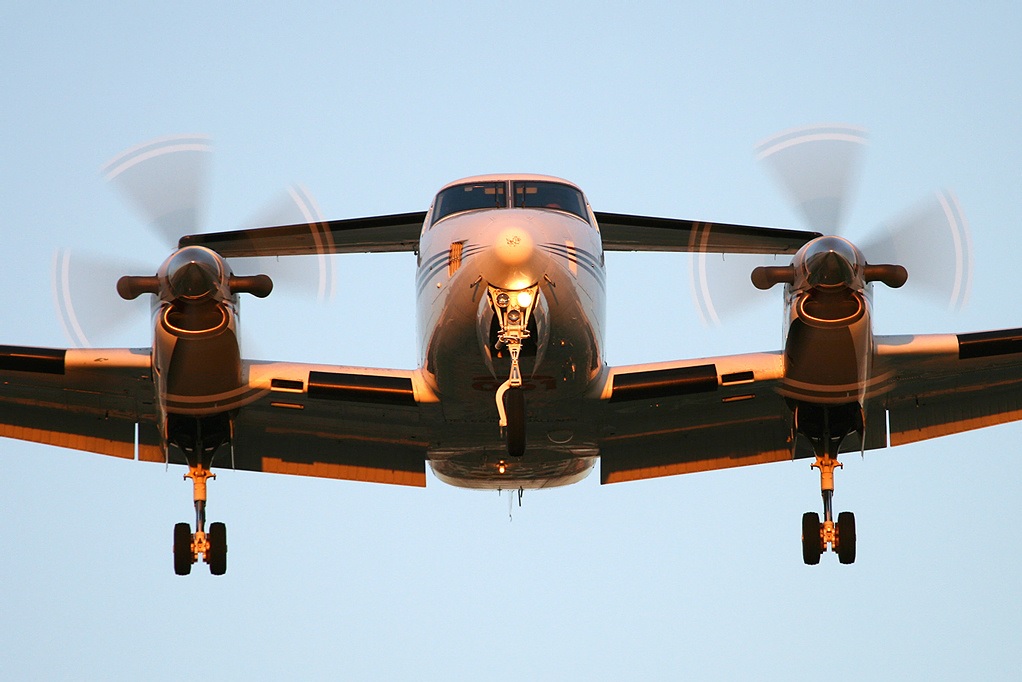 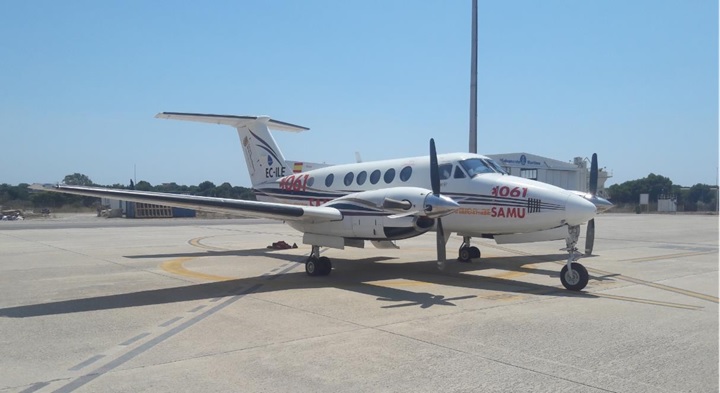 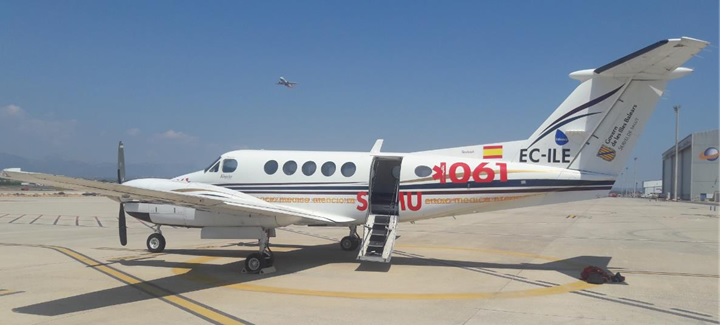 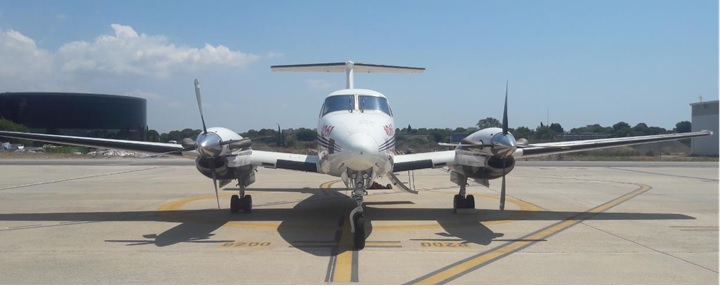 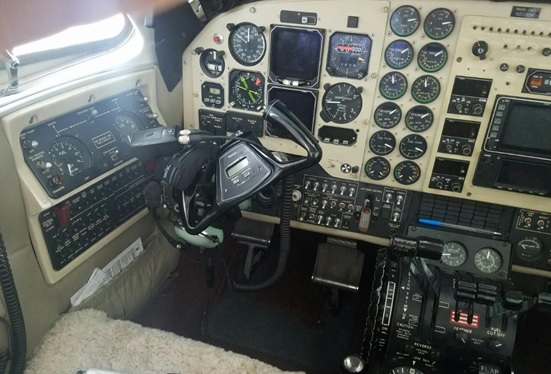 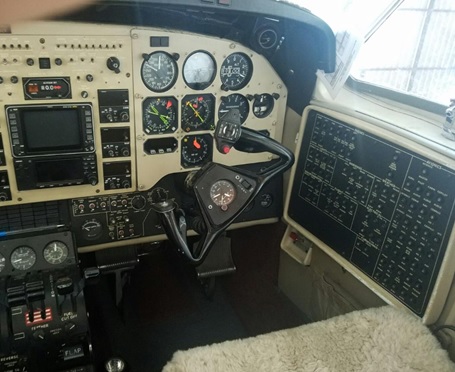 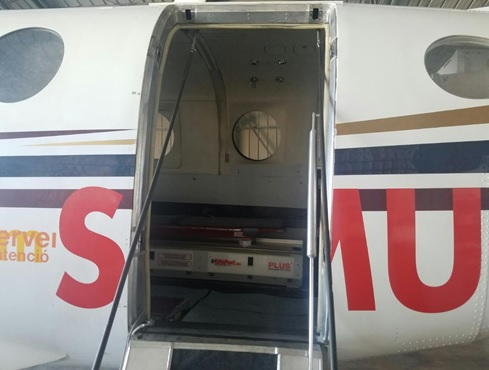 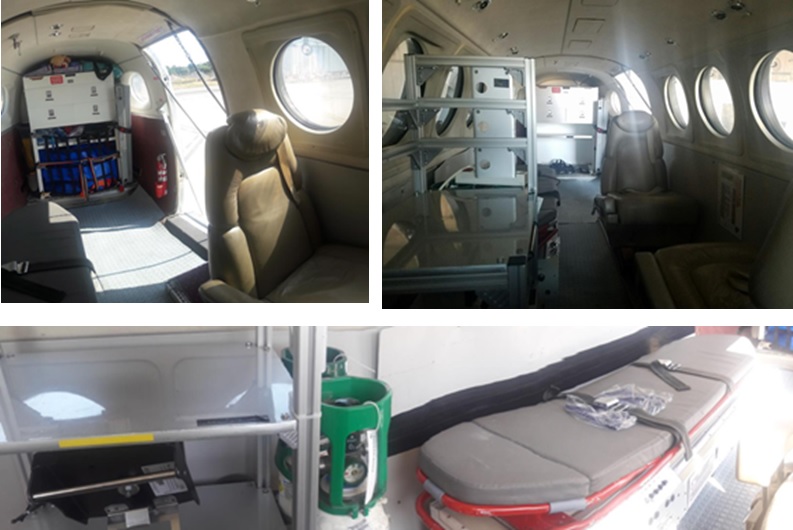 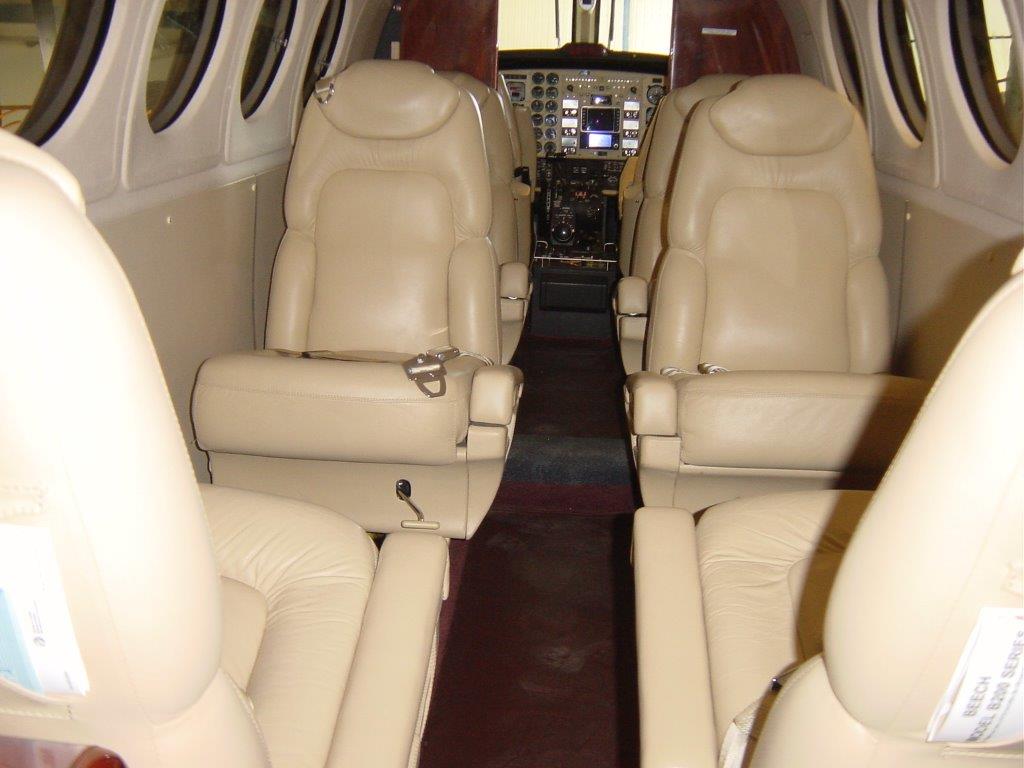 Specifications are Subject to Verification Upon Inspection and/or Prior SaleYear2002ManufacturerBeechcraftModelKing Air B200RegistrationEC-ILESerial NumberBB-1792LocationSpainPriceMake OfferTotal Time3,827 hrsGeneral InformationLow TimeOne Operator Since newVIP or Medevac ConfiguredVery Well MaintainedRNAV 5 ComplianceAlways hangaredTimes as of November 6, 2018Airframe3,826:55 hrs and 7,120 LandingsEngines 1 & 2PWC PT6A-42PCE-PJ0587:  3,694:05 hrs SMOH (TBO 3,600 hrs), 1,894:05 hrs Since HSI (Interval 1,800 hrs)PCE-PJ0587:  3,694:05 hrs SMOH (TBO 3,600 hrs), 1,894:05 hrs Since HSI (Interval 1,800 hrs)PCE-PJ0732:  855:50 hrs SMOH (TBO 3,600 hrs), 855:50 hrs Since HSI (Interval 1,800 hrs)PCE-PJ0732:  855:50 hrs SMOH (TBO 3,600 hrs), 855:50 hrs Since HSI (Interval 1,800 hrs)PropsHartzell HC-E4N-3GS/N HH1408:  927:25 hrs SPOH (TBO 4,000 hrs / 72 Months), Due Date May 2020S/N HH1408:  927:25 hrs SPOH (TBO 4,000 hrs / 72 Months), Due Date May 2020S/N HH915:  927:25 hrs SPOH (TBO 4,000 hrs / 72 Months), Due Date May 2020S/N HH915:  927:25 hrs SPOH (TBO 4,000 hrs / 72 Months), Due Date May 2020AvionicsEFIS-84. Proline II (2-Tube). Autopilot: Collins APS-65.Flight Director: Collins APS-65 w/ EFIS EFD-84GPS: Garmin 400COMs: Dual Collins VHF-22CNAVs: Dual Collins VIR-32DME: Dual Collins DME-42ADF: Collins ADF-60ARadioaltimeter: Collins ALT-55B.Weather Radar: Collins WXR-270.Transponder: Dual Collins TDR-94ELT: Artex C406-2. 406 MHz complianceEquipmentEngine driven Air Conditioning SystemBrake Deice System.77 cu ft Composite Oxygen Bottle965/2012 EquippedEMS Electrical provisions. M11-011-24EMS Equipment Rack. M12-054-25Rear EMS Equipment Cabinet. M13-062-25ExteriorOverall White with Blue and Grey stripes InteriorEMS Cabin configuration: 4 club chairs + Stretcher Lifeport EMS equipment. STC EASA.IM.A.S.01445EMS Cabin configuration: 4 club chairs + Stretcher Lifeport EMS equipment. STC EASA.IM.A.S.01445or VIP Cabin configuration: 2 + 4 Club ChairsStorage Cabinets, Tables, Fwd & Aft Cabin DividerMaintenanceNext Phase (200 hrs / 12 Months): Remaining 16:35 hrs / 5 Feb 2019Next Phase (200 hrs / 12 Months): Remaining 16:35 hrs / 5 Feb 2019Complete Phase Cycle ( 800 hrs / 24 Months): Remaining 616:35 hrs / 5 Feb 2020Complete Phase Cycle ( 800 hrs / 24 Months): Remaining 616:35 hrs / 5 Feb 202012 Month Inspection Due Date 5 Feb 201924 Month Inspection Due Date 5 Feb 2020 Landing Gear Overhaul (72 Months) Due Date 30 May 2020Landing Gear Overhaul (72 Months) Due Date 30 May 2020Flammable Hoses (72 Months) Due Date 27 June 2021Flammable Hoses (72 Months) Due Date 27 June 2021Brake Hoses (72 Months) Due Date 27 June 2021Hyd Liquid Hoses (72 Months) Due Date 21 Jul 2021